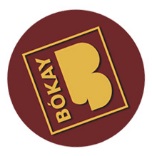 BVHSZC Bókay János  Szakgimnáziuma			OM azonosító: 203078___________________________________________________________________iktatószám: 2017/001/2018Budapesti Vendéglátóipari és Humán Szakképzési CentrumBókay János SzakgimnáziumaIRATKEZELÉSI SZABÁLYZATHatályos2018. március 1. naptól  visszavonásigAZ IRATKEZELÉSI SZABÁLYZAT JOGSZABÁLYI ALAPJA A köziratokról szóló 1995. évi LXVI. törvény 10. § (4) bekezdése a közfeladatot ellátó szervek iratkezelésének általános követelményeiről szóló 335/2005. (XII. 29.) Korm. rendelet 20/2012. (VIII. 31.) EMMI rendelet; VII. fejezet Iratkezelés a nevelési-oktatási intézményekben; 29. Az iratkezelés és az ügyintézés szabályai 84. § (1)  Az iratkezelés rendjét a nevelési-oktatási intézmény a köziratokról, a közlevéltárakról és a magánlevéltári anyag védelméről szóló 1995. évi LXVI. törvény rendelkezései, valamint a közfeladatot ellátó szervek iratkezelésének általános követelményeiről szóló 335/2005. (XII. 29.) Korm. rendelet előírásai figyelembevételével az e rendeletben foglaltakra is tekintettel szabályozza.IRATKEZELÉSI SZABÁLYZAT JOGSZABÁLYI CÉLJA A Szabályzat célja, hogy a BVHSZC Bókay János Szakgimnáziumába érkezett, náluk keletkezett, vagy általuk továbbított iratokat jól áttekinthető és ellenőrizhető rendszer szerint kezeljék, őrizzék, selejtezzék, illetve a nem selejtezhető iratok a későbbi használatra alkalmasak legyenek.Az intézmény iratkezelését úgy kell megszervezni, hogy az oda érkezett, ott keletkező, illetve onnan továbbított irat:a) azonosítható, fellelési helye, útja követhető, ellenőrizhető és visszakereshető legyen;b) tartalma csak az arra jogosult számára legyen megismerhető;c) kezeléséért fennálló személyi felelősség egyértelműen megállapítható legyen;d) szakszerű kezeléséhez, nyilvántartásához, kézbesítéséhez, védelméhez megfelelő feltételek biztosítva legyenek;e) a beérkezett iratok megváltoztathatatlansága biztosítva legyen;f) a rendszeres selejtezés elvégzésével az irattári iratanyag felesleges felhalmozódása megelőzhető, a maradandó értékű iratok megőrzése biztosított legyen;g) az ügyintézéshez, a döntések előkészítéséhez, a szervezet rendeltetésszerű működéséhez megfelelő támogatást biztosítson.AZ IRATKEZELÉSI SZABÁLYZAT HATÁLYAA szabályzat személyi hatálya kiterjed:az iskola minden dolgozójára, aki az iratkezelésben közreműködikTárgyi hatálya kiterjeda papíralapú, elektronikus, KRÉTA naplóban, honlapon lévő dokumentumok teljes köréreaz iskola tulajdonában lévő iratok, dokumentáció nyilvántartására, vezetésére, megőrzésére, selejtezéséreAz Iratkezelési szabályzat az intézmény Szervezeti és Működési Szabályzatának melléklete.Az Iratkezelési szabályzatot a nevelőtestület módosíthatja a jogszabályokban meghatározott változások esetén, a fenntartó jóváhagyásával.AZ IRATKEZELÉS FELÜGYELETE A SZERVEN BELÜL	Az iratkezelési szabályzatban foglaltak végrehajtásáért, a szervezeti, működési és ügyrendi szabályok, az alkalmazott informatikai eszközök és eljárások, valamint az irattári tervek és iratkezelési előírások folyamatos összhangjáért, az iratok szakszerű és biztonságos megőrzésére alkalmas irattár kialakításáért és működtetéséért, továbbá az iratkezeléshez szükséges egyéb tárgyi, technikai és személyi feltételek biztosításáért, felügyeletéért az intézmény vezetője felelős.	Az intézményvezető gondoskodik:a) az iratkezelési szabályzat végrehajtásának rendszeres ellenőrzéséről, intézkedik a szabálytalanságok megszüntetéséről, szükség esetén kezdeményezi a szabályzat módosítását;b) az iratkezelést végző, vagy azért felelős személyek szakmai képzéséről és továbbképzéséről;c) az iratkezelési segédeszközök (iktatókönyv, név- és tárgymutató, kézbesítőkönyv, iratminták és formanyomtatványok, számítástechnikai programok, adathordozók stb.) biztosításáról;d) a hivatalos és személyes elektronikus postafiókok szabályozott működéséről;e) egyéb jogszabályokban meghatározott iratkezelést érintő feladatokról.IRATKEZELÉSI ALAPFOGALMAKátadás: irat, ügyirat vagy irat együttes kezelési jogosultságának dokumentált átruházása;biztonságos kézbesítési szolgáltatás: a szabályozott elektronikus ügyintézési szolgáltatásokról és az állam által kötelezően nyújtandó szolgáltatásokról szóló kormányrendelet szerinti szabályozott biztonságos kézbesítési szolgáltatáselektronikus archiválás: elektronikus iktatókönyvek és adatállományaik, valamint elektronikus dokumentumok hosszú távú biztonságos és olvashatóságát biztosító megőrzése elektronikus adathordozónelektronikus érkeztető nyilvántartás: elektronikus iratkezelés esetén az iratkezelési szoftver azon szolgáltatás-együttese, amely az érkeztetési információk rögzítését, megőrzését és visszakereshetőségét biztosítjaelektronikus iktatókönyv: elektronikus iratkezelés esetén az iratkezelési szoftver azon szolgáltatás-együttese, amely az iktatási információk rögzítését, végleges megőrzését és visszakereshetőségét biztosítjaelektronikus irattár: a közfeladatot ellátó szerv által használt iratkezelési szoftver – ideértve az erre vonatkozó elektronikus dokumentumtárolási szolgáltatás útján történő biztosítást is – azon része, vagy olyan adatbázis, amelyben az elektronikusan tárolt irattári anyag meghatározott időtartamú elektronikus őrzése történikelőadói ív: az üggyel, a szignálással, a kiadmányozással, az ügyintézéssel és az iratkezeléssel kapcsolatos információkat hordozó, az ügyirat elválaszthatatlan részét képező, illetve azzal közös adatbázisban kezelt iratkezelési segédeszközérkeztetés: a beérkezett küldemény érkeztetési azonosítóval, valamint beérkezési dátummal történő ellátása és nyilvántartásba vételeiktatás: az irat iktatószámmal történő nyilvántartásba vétele az irat beérkezésével vagy az érkeztetéssel egy időben vagy az érkeztetést, keletkezést követőeniktatószám: olyan egyedi azonosító, amellyel a közfeladatot ellátó szerv látja el az iktatandó iratotiratkölcsönzés: a papír alapú ügyirat vissza hozatali kötelezettség melletti kiadása az átmeneti vagy a központi irattárból, elektronikus irattár alkalmazása esetén az elektronikusan tárolt irathoz történő hozzáférés biztosításairattárba helyezés: az irattári tételszámmal ellátott ügyirat átmeneti vagy központi irattárban történő dokumentált elhelyezése – elektronikus irattár esetén archiválása –, illetve kezelési jogának átadása az irattárnak az ügyintézés befejezését követő időreirattári tétel: az iratképző szerv vagy személy ügykörének és szervezetének megfelelően kialakított legkisebb – egyéni irattári őrzési idővel rendelkező – irattári egység, amelybe több egyedi ügy iratai tartozhatnakirattári tételszám: az iratnak az irattári tervben meghatározott, címmel ellátott tárgyi csoportba és iratfajtába sorolását, selejtezhetőség szerinti csoportosítását meghatározó, az irattári tervben elfoglalt helyüknek megfelelő azonosítókézbesítés: a küldeménynek kézbesítő szervezet, személy, adatátviteli eszköz útján történő eljuttatása a címzetthezközponti irattár: a közfeladatot ellátó szerv irattári anyagának selejtezés vagy levéltárba adás előtti, valamint a maradandó értékű nem selejtezhető és levéltárba nem adott iratok, továbbá a nem selejtezhető és levéltárba átadásra nem kerülő iratok őrzésére szolgáló irattár, ideértve az erre vonatkozó elektronikus dokumentumtárolási szolgáltatás útján történő biztosítást isküldemény: papír alapú irat vagy tárgy, továbbá elektronikus irat – kivéve a reklámanyag, sajtótermék, elektronikus szemét –, amelyet kézbesítés céljából burkolatán, a hozzá tartozó listán vagy egyéb, egyértelműen az irathoz vagy tárgyhoz rendelt felismerhető módon címzéssel láttak ellevéltárba adás: a lejárt irattári őrzési idejű, maradandó értékű iratok teljes és lezárt évfolyamainak átadása az illetékes közlevéltárnakmásodlat: az eredeti irat egyik hiteles példánya, amelyet az első példánnyal azonos módon hitelesítettekmásolat: az eredeti iratról szöveg-azonos és alakhű formában, utólag készült egyszerű (nem hitelesített) vagy hiteles (hitelesítési záradékkal ellátott) iratmegsemmisítés: a kiselejtezett irat végleges megsemmisítése, a benne foglalt információ helyreállításának lehetőségét kizáró módon történő hozzáférhetetlenné tétele, törlése, amely következtében az irat tartalma nem rekonstruálhatómellékelt irat: az iratnak nem szerves része, tartozéka, attól – mint kísérő irattól – elválaszthatómelléklet: valamely irat szerves tartozéka, annak kiegészítő része, amely elválaszthatatlan attólpapír alapú érkeztető könyv: hitelesített iratkezelési segédeszköz, amelyben a küldemények közfeladatot ellátó szervhez történő beérkezésének a nyilvántartásba vétele megtörténikpapír alapú iktatókönyv: olyan nem selejtezhető, hitelesített iratkezelési segédeszköz, amelyben az iratok iktatása történikselejtezés: a lejárt megőrzési határidejű iratok vagy e rendelet alapján selejtezési eljárás alá vonható iratok kiemelése az irattári anyagból és megsemmisítésre történő előkészítéseszignálás: az ügyben eljárni illetékes szervezeti egység és/vagy ügyintéző személy kijelölése, az elintézési határidő és a feladat meghatározásatovábbítás: az ügyintézés során az irat eljuttatása az egyik ügyintézési ponttól a másikhoz, amely elektronikusan tárolt irat esetén megvalósulhat az irathoz való hozzáférés lehetőségének biztosításával isügyintéző: az ügy intézésére kijelölt személy, az ügy előadója, aki az ügyet döntésre előkészítiügyirat: egy ügyben keletkezett valamennyi iratügykezelő: iratkezelési feladatokat végző személyügykör: a szerv vagy személy feladat- és hatáskörébe tartozó ügyek meghatározott csoportjaISKOLAI IRATKEZELÉSaz iskolába érkező beadványok és egyéb küldemények, vagy az itt keletkező iratok átvétele, illetékesség szerinti elosztása, iktatása, nyilvántartásaa kiadmányok és egyéb iratok tisztázása, (leírása, sokszorosítása), továbbítása, postára adása, kézbesítéseaz irattározás, irattári kezelés, megőrzésa selejtezés és a levéltárnak való átadásIrat: Minden írott szöveg, számadatsor, térkép, tervrajz, amely az iskola működésével kapcsolatban bármilyen anyagban, alakban és bármely eszköz felhasználásával keletkezett, kivéve a megjelentetés szándékával készült könyvjellegű kéziratokatIrattári anyag: Az iskola és jogelődei működése során keletkezett, az iskola irattárába tartozó iratok és az azokhoz kapcsolódó mellékletekLevéltári anyag: Minden olyan gazdasági, társadalmi, politikai, jogi tudományos, műszaki, kulturális, oktatási, nevelési, vagy egyéb irat, melyre az ügyvitelnek már nincs szükségeIrattári terv: Rendszerbe foglalja az intézmény által ellátott ügyköröket, és az azokhoz kapcsolódó iratokat. Az irattári terv az iratok rendszerezésének alapja.Iratkezelési szabályzat: Az iratok biztonságos átvételét, feldolgozását, kiadmányozását, rendszerezését, nyilvántartását, irattározását, selejtezését és levéltárba történő átadását szabályozó dokumentum.Az iratok rendszerezéseAz iratok rendszerezéséért az iskolatitkár felelős. Az irattárba helyezésig a dokumentumok a titkárságon rendszerezett mappákban, a kiemelt védelmet élvező iratok a páncélszekrényben kerülnek elhelyezésre. Egyes tételek az igazgató, a szakmai igazgatóhelyettes, az általános igazgatóhelyettes és a gyakorlati oktatásvezető irodájában kerülnek elhelyezésre. Ezekben az esetekben az iktatókönyvben jelezni kell a dokumentumok lelőhelyét. Az ügyiratokat, valamint a közfeladatot ellátó szerv irattári anyagába tartozó egyéb más iratokat - irattári tételekbe, a tárgyi alapon, indokolt esetben iratfajta alapján kialakított irattári egységekbe kell besorolni.A KÜLDEMÉNYEK ÁTVÉTELE ÉS FELBONTÁSAAz iskolába érkező küldemények postai átvételére jogosultak a) a címzett vagy az általa megbízott személy;b) az intézmény vezetője vagy az általa megbízott személy;c) a postai meghatalmazással rendelkező személy.Az iskolának személyesen benyújtott iratok átvételére jogosulta) a címzett vagy az általa megbízott személy;b) az intézmény vezetője vagy az általa megbízott személy;c) iskolatitkárA személyesen benyújtott iratok átvételét kérelemre igazolni kell.ISKOLÁBA ÉRKEZETT KÜLDEMÉNYEK KEZELÉSEAmennyiben a küldemény címzéséből megállapítható, hogy az nem az iskolát illeti, felbontás nélkül kell a címzetthez eljuttatni, vagy a postára visszaküldeni.Ha az irat burkolata sérülten vagy felbontottan érkezett, a küldeményt átvevőnek rá kell írnia a “Sérülten érkezett”, illetőleg “Felbontva érkezett” megjegyzést, a dátumot, és alá kell írniaFelbontás nélkül kell a címzetthez továbbítani a névre szóló iratokat, a diákönkormányzat, a szülői munkaközösség, a munkahelyi szakszervezet és a közalkalmazotti tanács részére érkezett leveleket.A névre szóló iratot, amennyiben az nem magánjellegű, hanem hivatalos elintézést igényel, a címzetteknek haladéktalanul vissza kell juttatnia az iskolatitkárnak.A névre szóló küldeményt a címzett távolléte esetén az igazgató vagy az iskolatitkár felbonthatja, ha a küldemény külseje alapján megállapítható, hogy hivatalos iratot tartalmaz.A küldeményt felbontó dolgozónak egyeztetnie kell a borítékon és a benne levő iratokon lévő iktatószámokat, továbbá az iraton feltüntetett és a ténylegesen beérkezett mellékletek számát. Az eltéréseket az iratra rá kell vezetni, és erről a küldemény feladóját haladéktalanul értesíteni kell.Amennyiben a küldeményhez pénz, illetékbélyeg, válaszbélyeg van mellékelve, ezt az iratra fel kell jegyezniA küldemény téves felbontása esetén a borítékot ismét le kell ragasztani. A küldeményt felbontó dolgozónak a borítékra rá kell vezetnie a téves felbontás tényét, s azt dátummal és aláírással kell ellátnia. A tévesen felbontott küldeményt haladéktalanul továbbítani kell a címzetthezHa a feladó neve és címe csak a borítékról állapítható meg; továbbá ha a küldemény névtelen levél; illetve ha a feladás időpontjához jogkövetkezmény fűződik (fellebbezés, bírósági idézés, jelentkezés, pályázat, felülbírálati kérelem, törvényességi kérelem) a borítékot az irathoz kell csatolni, és ezt az iraton a mellékletek feltüntetése mellett jelezni kell.A felbontott küldeményeket az iskolatitkár köteles haladéktalanul az igazgatóhoz, annak távollétében az igazgatóhelyetteshez továbbítaniAz átvevő a papíralapú iratok esetében a kézbesítőokmányon olvasható aláírásával és az átvétel dátumának feltüntetésével (érkeztető pecsét használatával) az átvételt elismeri. Szignálás	Az iratkezelő az érkezett iratot köteles érkeztető pecséttel ellátni, és az intézmény vezetőjének azonnal átadni. Az intézményvezető akadályoztatása esetén a szervezeti és működési szabályzatban kijelölt helyettesítési rend szerinti vezetőnek kell az iratot átadni, aki kijelöli az ügyintézést végző személyt (szignálás). Az intézmény vezetője elrendelheti egyes iratok bemutatás előtti iktatását.AZ IKTATÁSAz iskola iktatási rendszere a Jupiter elektronikus iktatóprogramra épül.Az iktatás az iratok beérkezésének, illetve keletkezésének sorrendjében történik a beérkezés napján.Az iktatást olyan módon kell végezni, hogy az iktatókönyvet az ügyintézés hiteles dokumentumaként lehessen használni. A keletkezett dokumentumot szkennelve csatolni kell. Különösen nagy terjedelmű iratok esetén, amennyiben elektronikus változat nem áll rendelkezésre, elegendő a dokumentum hollétét pontosan megjelölni, és az irat címlapját szkennelve csatolni.A küldeményeket felbontó vezető, illetve a névre szóló hivatalos küldemény címzettje köteles a hivatalos ügyiratot az iskolatitkárnak iktatás céljából bemutatni.Iktatni kell minden kívülről beérkező és iskolából kimenő papír alapú dokumentumot. Az elektronikus levelezésből az igazgató utasítása alapján kell iktatni a megjelölt tételeket. Az iskola hivatalos elektronikus levelezéséből az igazgató engedélye nélkül nem törölhető tétel. Törlés az iskola elektronikus levelezéséből (reklám-célú megkeresések, spam, stb) kizárólag igazgatói felügyelet mellett végezhető el.Helyben keletkezett és helyben maradó minden olyan dokumentumot iktatni kell, amelyet a jogszabály meghatároz, illetve ezen felül, amelyeket az igazgató, az igazgatóhelyettesek, a gyakorlati oktatásvezető és a felnőttoktatási koordinátor iktatás céljára átad.Elektronikus iktatásra jogosult személyek: iskolatitkár, oktatási referens, gazdasági ügyintéző. Akadályoztatásuk esetén az iskola vezetőségének tagjai a rendszergazda segítségével végzik el az iktatást.Téves iktatás a téves bejegyzést érvényteleníteni kell.Az igazgató engedélye alapján, gyűjtőszámon lehet iktatni az azonos tárgykörű, az év folyamán többször előforduló ügyeket.Nem kell iktatni, de jogszabályban meghatározott esetekben nyilván kell tartani:a) könyveket, tananyagokat;b) nem szigorú számadású bizonylatokat;c) pénzügyi bizonylatokat, számlákat (külön szabályozás szerint);d) munkaügyi nyilvántartásokat;e) visszaérkezett tértivevényeket és elektronikus visszaigazolásokatf) jelentkezési lapokatg) a tanulmányok befejezése esetén a jogviszony megszűnését HOZZÁFÉRÉS AZ IRATOKHOZAzok a papír alapú iratok, amelyek a tanulók vagy alkalmazottak személyes adatait tartalmazzák, vagy alkalmasak személyazonosításra, az iskola dolgozói a munkahelyről nem vihetik ki. Különösen vonatkozik ez a tanuló személyes adataival, jogállásával, képességeivel, tanulmányi munkájával kapcsolatos dokumentumokra (határozatok, egyéni fejlesztési tervek, szakvélemény, szülői kérelem, fegyelmi tárgyalás jegyzőkönyve), valamint a törzslapra, beírási naplóra, bizonyítványra.A bizonyítvány és a törzslap átadás-átvételi elismervénnyel kérhető ki az iskolatitkártól, kizárólag helyi munkavégzésre. A dokumentumokat az adott napon vissza kell adni. Az átadásra és visszavételre az iskolatitkár jogosult. Iskolán belül ezeket a dokumentumokat tilos őrizetlenül hagyni.Az érettségi és szakmai írásbeli vizsgadolgozatok, a központi felvételi vizsga feladatlapjai átadás-átvételi elismervénnyel vihetők ki az iskolából. Az átadásra és visszavételre az iskolatitkár jogosult.Az iskola dolgozója kizárólag a saját személyi anyagához férhet hozzá iskolán belül és kívül is. Az iskolai dolgozók személyi anyagába csak azok az alkalmazottak kaphatnak betekintést, akiknek munkája, adatszolgáltatási kötelezettsége ezt szükségessé teszi, nevezetesen: az iskola igazgatója és igazgatóhelyettesei, a gazdasági ügyintéző, az iskolatitkár, és az igazgató által megbízott személy, akire az igazgató ezzel kapcsolatos adatszolgáltatási feladatot bíz.A páncélszekrényben tárolt dokumentumok biztonságos őrzéséért az iskolatitkár felel.A hozzáférés, adatkezelés további részleteit az iskola Iratkezelési Szabályzata tartalmazza.KIADMÁNYOZÁSA kiadmány az iskolai ügyintézés során belső vagy külső ügyfél, szervezet, intézmény számára készült hivatalos irat. Külső szervhez vagy személyhez küldendő iratot kiadmányként csak a szervezeti és működési szabályzatban, ügyrendben meghatározott, kiadmányozási joggal rendelkező személy írhat alá. Külső szervhez vagy személyhez kiadmányt csak hitelesen lehet továbbítani. Az irat akkor hiteles kiadmány, ha:- azt az illetékes kiadmányozó saját kezűleg aláírja, vagy a kiadmányozó neve mellett az „s. k.” jelzés szerepel, a hitelesítéssel felhatalmazott személy azt aláírásával igazolja, továbbá- a kiadmányozó, illetve a felhatalmazott személy aláírása mellett a szerv hivatalos bélyegzőlenyomata szerepel.Nyomdai sokszorosítás esetén elegendőa kiadmányozó neve mellett az „s. k.” jelzés, vagy a kiadmányozó alakhű aláírásmintája ésa kiadmányozó szerv bélyegzőlenyomata.Az ügyintézőnek az ügyintézés során el kell készítenie a kiadmány tervezetét. A kiadmány tervezetének tartalmi szempontból meg kell egyeznie az elkészítendő kiadmánnyal.Az elkészült tervezetet az ügyintézőnek be kell mutatnia valamelyik kiadmányozási joggal rendelkező vezető dolgozónak. Hivatalos irat az iskolában csak kiadmányozási joggal rendelkező vezető dolgozó engedélyével készülhet.Az intézménynél keletkezett iratokról az iratot őrző szervezeti egység vezetője, vagy ügyintézője hitelesítési záradékolással jogosult papíralapú és elektronikus másolatot is kiadni.A kiadmányozáshoz használt bélyegzőkről, érvényes aláírás-bélyegzőkről és a hivatalos célra felhasználható elektronikus aláírásokról nyilvántartást kell vezetni. A bélyegzők kiadása átadás-átvételi elismervénnyel történik. A bélyegzőt az adhatja ki, aki a bélyegző-nyilvántartás szerint őrzésre átvette.A kiadmányozott iratokat az érintett címzetthez, címzettekhez továbbítani kell. E feladat elvégzése után dokumentálni kell a nyilvántartással, továbbítással kapcsolatos információkat.A küldeményeket a továbbítás módja szerint kell csoportosítani (posta, külön kézbesítő, futárszolgálat stb.).Kiadmányozási joggal rendelkezők Igazgató: minden irat esetébenIgazgatóhelyettes: a tanulókkal és az iskola működésével kapcsolatos iratok esetében, illetve olyan ügyek estében, amelyeket az igazgató az igazgatóhelyettes hatáskörébe utalt (1. melléklet)Az ügyintéző által benyújtott tervezetet a kiadmányozási joggal rendelkező dolgozó, a kiadmányozás engedélyezése esetén dátummal és aláírásával látja el, valamint rendelkezik a tisztázás módjáról (gépelés, sokszorosítás stb.)A kiadmányozásra engedélyezett tervezetet az iskolatitkár tisztázza.Az iskola hivatalos iratainak (kiadmányainak) tartalmi és formai követelményeiA kiadmány felső részén: az iskola megnevezése, logója, címe, telefonszámA kiadmány bal felső részén, a fejléc alatt: az ügy iktatószáma; az ügyintéző neveA kiadmány jobb felső részén, a fejléc alatt: az ügy tárgya; a hivatkozási szám vagy jelzés; a mellékletek darabszámaA kiadmány címzettjeA kiadmány szövegrésze (határozat esetében a rendelkező rész és az indoklás is)AláírásAz aláíró neve, hivatali beosztásaEredeti ügyiraton az iskola körbélyegzőjének lenyomataKeltezésA kiadmányok továbbításaA kiadmányokhoz a borítékokat az iskolatitkár készíti elA kiadmányok elküldésének módjára, ha az nem közönséges levélként történik az ügyintézőnek utasítást kell adniaA küldemények haladéktalan továbbításáért az iskolatitkár a felelősA küldemény továbbítása történhet postai úton vagy kézbesítővelA továbbítás minden esetben az igazgató által hitelesített kézbesítő könyv felhasználásával történikAZ IRATTÁROZÁS RENDJEAz elintézett iratokat az iskolatitkárnak el kell helyeznie az irattárbanAz irattári őrzés idejét az irattári terv határozza megAz irattárba csak olyan iratot szabad elhelyezni, amelynek kiadmányai továbbításra kerültek a címzetthez, és határidős kezelést már nem igényelnekEttől eltérni csak az igazgató engedélyével lehet.Az irattárba helyezést az iktatókönyv megfelelő rovatában fel kell tüntetniA kézi irattárban az iratokat évek, ezeken belül pedig az iktatószámok sorrendjében kell őrizni. A kézi irattár helye az iskola iskolatitkári helyisége, illetve, igazgatói rendelkezés alapján az igazgatói iroda. Szakképzési ügyeket érintően, valamint érettségi vizsga ügyeit érintően a szakmai igazgatóhelyettesi irodájában, a felnőttoktatási ügyeket érintően a felnőttoktatási koordinátor irodájában, gazdasági ügyeket érintően a gazdasági ügyintéző irodájában saját kézi irattár működik.Az igazgató elrendelése alapján az ügyiratokat, amelyek nincsenek napi használatban, az irattárban az irattári terv tételszámai szerint történő csoportosításban, ezen belül a sorszámok, illetve az alapszámok növekvő sorrendjében kell elhelyezni. Az irattár helye az iskola pincéje.Az irattárban kezelt iratról másolat kiadását csak az iskola kiadmányozási joggal felruházott vezető beosztású dolgozója engedélyezheti.Az irattárba adást és az irattári anyag kezelését dokumentáltan, visszakereshetően kell végezni. A dokumentumok irattárba helyezését az intézményvezető, meghatározott tételek esetében az igazgatóhelyettesek rendelhetik el.a) az általános igazgatóhelyettes irányítja az érettségi dokumentáció irattárba helyezését, valamint a sajátos nevelési igényű és tanulási-beilleszkedési nehézséggel küzdő tanulókkal kapcsolatos dokumentáció irattárba helyezésétb) a szakmai igazgatóhelyettes irányítja a szakmai vizsgadokumentumok irattárba helyezését, valamint az OKJ képzések naplóinak, tanterveinek, képzési terveinek, szakmai gyakorlatai dokumentumainak irattárba helyezését.c) minden egyéb dokumentum esetében az átmeneti irattárban tartásról, vagy az irattárba helyezésről az igazgató dönt.Az iktatókönyv megfelelő rovatába be kell vezetni az irattárba helyezés időpontját, és meg kell nevezni az irattári tételszámot.AZ IRATOK SELEJTEZÉSE, LEVÉLTÁRI ÁTADÁSAAz iratok selejtezését a nevelési-oktatási intézmény vezetője rendeli el és ellenőrzi. Az iratok selejtezését csak az azok tartalmi jelentőségét ismerő személy irányítása mellett lehet elvégezni az irattári tervben rögzített őrzési idő leteltével.Az iratselejtezésről a központi irattárban őrzött iratok vonatkozásában az igazgató által megbízott selejtezési bizottság három példányban selejtezési jegyzőkönyvet készít, amelyeket iktatás után, intézményi szinten összesítve kell megküldeni az illetékes közlevéltárhoz, selejtezési engedélyeztetés céljából. A selejtezés időpontját a nyilvántartás megfelelő rovatába be kell vezetni.Az irattár anyagát ötévenként egyszer a selejtezés szempontjából felül kell vizsgálni, és ki kell választani azokat az irattári tételeket, amelyeknek őrzési ideje az irattári terv szerint lejártAz iratselejtezés időpontját a selejtezés megkezdése előtt 30 nappal az illetékes levéltárnak írásban be kell jelenteniA selejtezés az illetékes levéltár hozzájárulása, illetőleg a bejelentéstől számított 30 nap letelte után kezdhető meg.Az iratselejtezés alkalmával 3 példányban selejtezési jegyzőkönyvet kell felvenni, amely tartalmazza: hol, mikor készült a jegyzőkönyvmelyik év anyagát érinti a selejtezésmely tételek kerültek selejtezésrea tételekből mely iratok lettek visszatartvamilyen mennyiségű (kg) irat került kiselejtezésrekik végezték és kik ellenőrizték a selejtezéstA selejtezési jegyzőkönyv két példányát meg kell küldeni a levéltárnakA selejtezett iratok megsemmisítésére, értékesítésére csak a levéltárnak a visszaküldött jegyzőkönyvre vezetett hozzájárulása után kerülhet sor A megsemmisítésről a szerv vezetője az adatvédelmi és biztonsági előírások figyelembevételével gondoskodik.A nem selejtezhető iratokat ötven év után az illetékes levéltárnak kell átadniA megsemmisítés iratmegsemmisítő segítségével történik. AZ ISKOLAI KÖZÖSSÉGI SZOLGÁLAT TELJESÍTÉSÉVEL KAPCSOLATOS IRATOK KEZELÉSEAz iskolai közösségi szolgálattal kapcsolatos iratok kezelésére a jogszabályban és jelen szabályzatban rögzített iratkezelési szabályokat kell alkalmazni. A szakgimnáziumi közösségi szolgálat teljesítése tárgyában kötött együttműködési megállapodásokat és az ezzel összefüggésben keletkező iratokat iskolánk kezeli és tartja nyílván. ISKOLAI IRATTÁRI TERV (jogszabály alapján)A SZABÁLYZAT HOZZÁFÉRHETŐSÉGE ÉS MÓDOSÍTÁSAA szabályzat tartalmát az intézmény vezetője köteles ismertetni a beosztott munkatársakkal. A szabályzat egy példányát hozzáférhetővé kell tenni az intézmény valamennyi alkalmazottja számára a tanáriban, a titkárságon, az iskola könyvtárában.Az igazgatónak, vagy a kijelölt felelős munkatársnak gondoskodni kell jelen szabályzat olyan módosításáról, amely az új törvények és rendeletek hatálybalépése miatt szükségessé válik.A SZABÁLYZAT ELFOGADÁSA, JÓVÁHAGYÁSAJelen szabályzat az intézmény Szervezeti és Működési Szabályzatának a mellékletét képezi.Az Iratkezelési szabályzat betartása az intézmény igazgatójára, valamennyi pedagógus/szaktanár és iskolánk minden munkavállalójára nézve kötelező érvényű.Jelen szabályzat szorosan összefügg az Adatkezelési szabályzattal, valamint a Közösségi szolgálat szabályzatával.Budapest, 2018. március 1.								………………………………………….								Terdikné Dr. Takács Szilvia									igazgatóKészítette: Mester Tamás Gáborné, Terdikné dr. Takács SzilviaKézhez kapta: IrattárMelléklet:Aláírási, engedélyezési és hitelesítési jogokAláíró ív a Szabályzat megismeréséről és elfogadásáról.sz. melléklet: Aláírási, engedélyezési és hitelesítési jogokA fentiekben nem megnevezett minden egyéb hivatalos dokumentum esetében az igazgató jogosult aláírásra és a hitelesítő pecsét használatára.VEZETÉSI, IGAZGATÁSI ÉS SZEMÉLYI ÜGYEKVEZETÉSI, IGAZGATÁSI ÉS SZEMÉLYI ÜGYEKVEZETÉSI, IGAZGATÁSI ÉS SZEMÉLYI ÜGYEKIrattári tételszámÜgykör megnevezéseŐrzési idő (év)Intézménylétesítés, átszervezés, fejlesztés NEM SELEJTEZHETŐIktatókönyvek, iratselejtezési jegyzőkönyvekNEM SELEJTEZHETŐSzemélyzeti, bér- és munkaügy50 évMunkavédelmi, tűzvédelmi, balesetvédelmi oktatás jegyzőkönyvei10 évBaleseti jegyzőkönyvek10 évFenntartói irányítás10 évSzakmai ellenőrzés10 évMegállapodások, bírósági, államigazgatási ügyek10 évBelső szabályzatok10 évPolgári védelem10 évMunkatervek, jelentések, statisztikák5 évPanaszügyek5 évNEVELÉS – OKTATÁSNEVELÉS – OKTATÁSNEVELÉS – OKTATÁSIrattári tételszámÜgykör megnevezéseŐrzési idő (év)Törzslapok, póttörzslapok, beírási naplókNEM SELEJTEZHETŐNevelési-oktatási kísérletek, újítások10 évTanuló felvétele, átvétele20 évTanulói fegyelmi és kártérítési ügyek5 évNaplók5 évDiákönkormányzat szervezése, működése5 évPedagógiai szakszolgáltatás5 évSzülői munkaközösség, iskolaszék szervezése, működése5 évSzaktanácsadói, szakértői vélemények, javaslatok és ajánlások5 évGyakorlati képzés szervezése5 évVizsgajegyzőkönyvek5 évTantárgyfelosztás5 évGyermek- és ifjúságvédelem3 évAlapvizsga, érettségi vizsga, szakmai vizsga dolgozatai2 évTanulók dolgozatai, témazárói, vizsgadolgozatai1 évkészíti v. naprakész vezetésért felelősellenőrzi, jóváhagyjaaláírjapecsét-használatTERVEK, SZABÁLYZATOK, SZABÁLYOZÓ DOKUMENTUMOKPedagógiai programigazgató/igazgatóhelyettesigazgatóigazgatóigenSzervezeti és Működési Szabályzatigazgató/igazgatóhelyettesigazgatóigazgatóigenHázirendigazgató/igazgatóhelyettesigazgatóigazgatóigenTovábbképzési tervigazgatóigazgatóigenEsélyegyenlőségi tervigazgatóigazgatóigeniratkezelési szabályzatigazgatóigazgatóigenegyes tantermek, taneszközök használati szabályzata (tornaterem, kondi)megbízott munkatársigazgatóigazgatóigenIskolai munkatervigazgatóigazgatóigentűzvédelmi szabályzatmegbízott szakemberigazgatóigenórarend és helyettesítési rendigazgatóigazgatóigenügyeleti rendigazgatóigazgatóigentantárgyfelosztásigazgatóigazgatóigenBeszámolók az iskola munkájáról (féléves, éves)igazgató/igazgatóhelyettesigazgatóigazgatóigenTANULÓI ÜGYEKTanulók ügyében hozott határozatok (jvsz. keletkezése, megszűnése, mentesítések, magántanulói státuszigazgató/igazgatóhelyettesigazgató/igazgatóhelyettesigenengedélyezések kérelemre (jogviszonyt nem érintően)igazgató/igazgatóhelyettesigazgató/igazgatóhelyettes, akadályoztatásuk esetén gyakorlati oktatásvezetőigenJEGYZŐKÖNYVEKévközi vizsgákjegyzőkönyvvezetőelnök, 2 bizottsági tag, igazgató/igh. hitelesítértekezletekjegyzőkönyvvezetőjkv. vezető + két hitelesítőigazgató/igh. hitelesít pecsétteosztályozó konferenciákosztályfőnökigazgató/igazgatóhelyettes, gyakorlati oktatásvezetőigenfegyelmi tárgyalásokjegyzőkönyvvezetőelnök, 2 bizottsági tagigazgatói/igh. hitelesítegyébjegyzőkönyvvezetőjkv. vezető + két hitelesítő + igazgató/igh.igenTANÜGYI DOKUMENTUMOK, BIZONYÍTVÁNYOK törzslap bejegyzésekosztályfőnökigazgató/igazgatóhelyettesosztályfőnök, igazgató/igazgató-helyettesigentörzslap éves külívosztályfőnökosztályfőnök és az összeolvasó tanárokosztályfőnök és az összeolvasó tanárok, igazgatóigenbeírási naplóiskolatitkár, oktatási referensigazgató/igazgatóhelyettesigazgató/igazgató-helyettesigenév végi bizonyítványosztályfőnök, oktatási referens, felnőttoktatási koordinátorosztályfőnök és az összeolvasó tanárokigazgatóigenérettségi bizonyítványjegyzőjegyző és az összeolvasó tanárokelnök, igazgatóigentanúsítványjegyzőjegyző és az összeolvasó tanárokelnök, igazgatóigentanúsítvány a Szakképzési Hídprogram elvégzésérőligazgatóigazgatóigenszakmai vizsgabizonyítványjegyzőjegyző és az összeolvasó tanárokelnök, igazgatóigenérettségi és szakmai vizsgadokumentumokjegyzőjegyző és az összeolvasó tanárokelnök, igazgató/szakmai igazgatóhelyettes (SZV esetén)igenfélévi értesítőosztályfőnökosztályfőnök, felnőttoktatási koordinátorigen, 20/2012. r. 100. § (4) bizonyítványmásodlatiskolatitkár (csak előkészítés)főigazgatónapló (elektronikus naplóból keletkezett nyomtatvány)osztályfőnök, felnőttoktatási koordinátorigazgatóigenévközi szerzett érdemjegyek hitelesítése, mulasztási kimutatás e-naplóból osztályfőnökosztályfőnök, felnőttoktatási koordinátorigenSZAKMAI GYAKORLAT DOKUMENTUMAIegyüttműködési megállapodásfőigazgatógyakorlati foglalkozáson vezetett tanulói munkanaplógyakorlati oktatásvezetőszervezetek által beküldött tanulói teljesítésigazolások a szakmai gyakorlat végéngyakorlati oktatásvezetőEGYÉBa tanulók számára kiadott igazolások (tanulói jvsz, megjelenés ügyintézés céljából)iskolatitkáriskolatitkárigenideiglenes diákigazolványiskolatitkáriskolatitkárigenelismervény dokumentumok átadás-átvételérőliskolatitkáriskolatitkárnemkísérőlevél hivatalos dokumentumhoziskolatitkáriskolatitkárnemszabadság, hivatalos távollét engedélyezéseigazgató, akadályoztatása esetén igazgatóhelyettesigenegyüttműködési megállapodás (közösségi szolgálat)igazgató/általános igazgatóhelyettesigenértesítés mulasztásrólosztályfőnökigazgató/igazgatóhelyettes, gyakorlati oktatásvezetőigenhivatalos szervekkel levelezésigazgató/igazgatóhelyettes, gyakorlati oktatásvezetőigenhelyettesítési naplóiskolatitkáráltalános igazgatóhelyettesigenátvételi elismervény (dokumentumok átvételére vonatkozóan)iskolatitkár, átadó-átvevőiskolatitkár, átadó-átvevőnemközponti felvételi vizsga értékelő lapjaiiskolatitkár, javító tanárokigazgató/igazgatóhelyettesigenkilépő, rendkívüli eltávozás engedélyezéseigazgató/igazgatóhelyettes, gyakorlati oktatásvezetőnemTeljesítésigazolásigazgató, szakmai igazgatóhelyettes, általános igazgatóhelyettes, gyakorlati okt. vez.igenElrendelés további órák megtartására, további munkavégzésreigazgatóigenEszközigény (4. sz. melléklet)igazgató, szakmai igazgatóhelyettesigenmegbízási szerződésfőigazgató, igazgatóigenátvett fénymásolat hitelességének igazolásafelnőttoktatási koordinátor, oktatási referens, osztályfőnök, igazgató, igazgatóhelyettesekigen